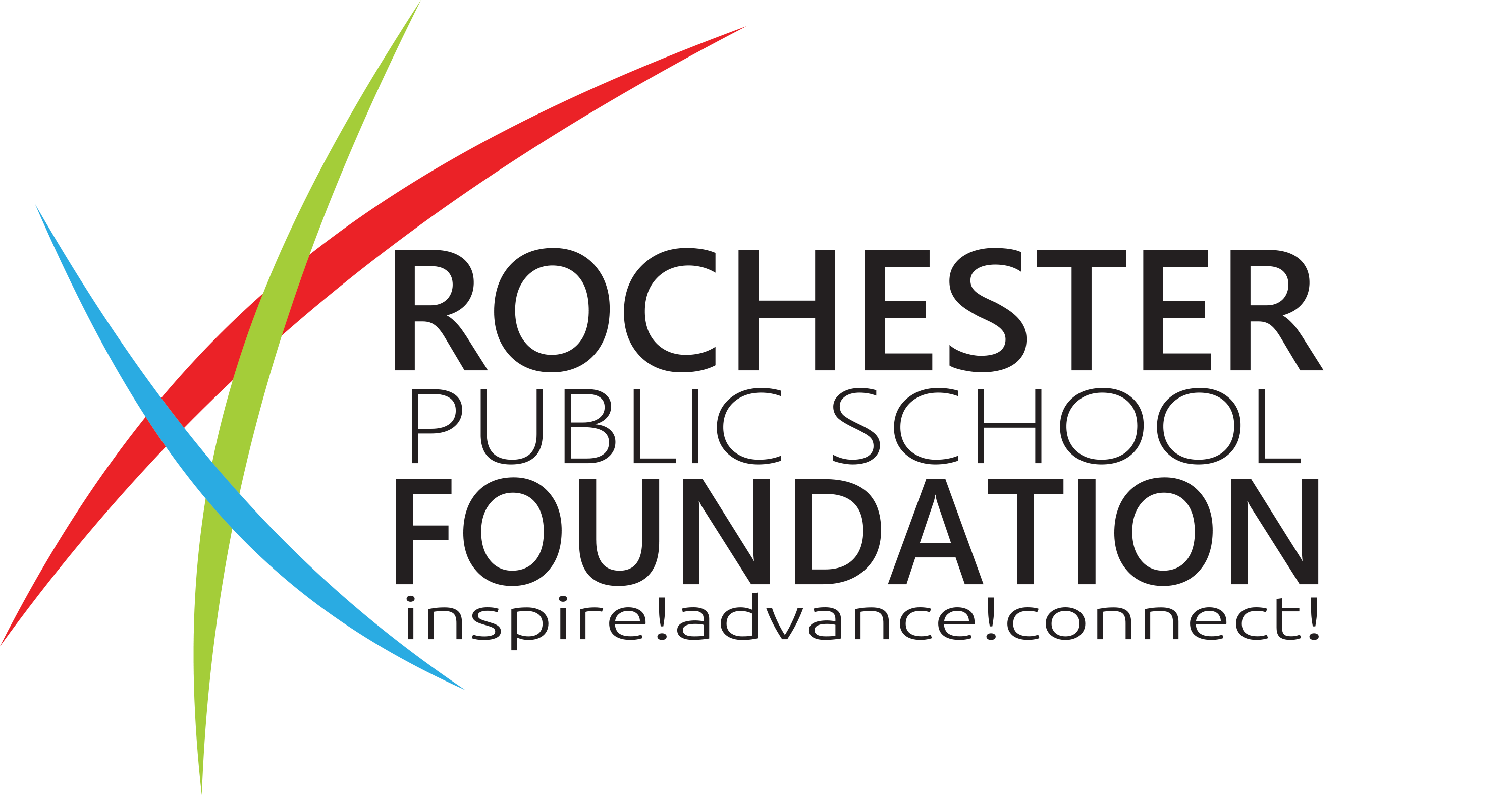 2015 Grant ApplicationSubmit completed applications to RPSF at GrantCommittee@rpsf.org by November 1, 2015Project Title:              Project Site/Schools:  Address: 	Project Director(s): Phone Numbers and Email Addresses for all Project Director(s): Target Audience: 	Number of Students: 	Number of Staff: 	Age Group: 		Grade Level: Amount Requested: 	Are there other sources of funding being used?	YES  or  NO	If yes, from what source? 	Amount: Project Duration: 		Beginning date: 		Ending date: 	Unallocated funds will not be available after project ending date.Building Administrator: Comments: A. Project SummaryProvide brief a narrative summary (300 words or less) describing purpose of the project, who it will benefit, and the desired long-term results. B. Project DescriptionDescribe ways that the project focuses on creative and unique learning experiences that complement or extend the existing academic program.Describe how the project enriches and enhances the students’ academic learning and/or social emotional growth.Describe how the project strengthens the school/home/community partnership.Identify the positive long-term impact/results.C. Goals and ObjectivesList the goals and objectives of the project.Outline SMART (Specific, Measurable, Attainable, Realistic and Time-bound) goals and describe how they align with the mission of the Rochester Public School Foundation. D. ActivitiesDetail the activities that will take place and the specific ways the activities will achieve the goals.E. Timeline/ScheduleOutline the timeline/schedule for the project's completion. Specific beginning and ending dates must be included.F. BudgetDevelop a clear and detailed budget for the project.Indicate expenses to be covered by Rochester Public School Foundation grant funds and expenses to be covered by other funding sources. List these items in the budget together with vendors and amounts for each item.G. Evaluation PlanDescribe the method/criteria to be used to measure the outcomes of the project.Indicate who will be involved in the evaluation.Explain the long-term benefits of this project.H. Reporting ResultsGrant recipients must submit a one-page summary of project outcomes and lessons learned, along with digital pictures, to RPSF within one year of receiving grant funds. In addition, grant recipients are required to share the results, outcomes, and lessons learned from their grants with their grade-level/ department team or another relevant stakeholder group.Describe how you will report the results of your project to the Rochester Public School Foundation, and to other key stakeholders. Detail a timeline and process for recording progress throughout the project, and for reporting results to appropriate stakeholders upon completion. 